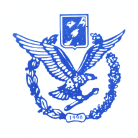 ГОСУДАРСТВЕННОЕ БЮДЖЕТНОЕ УЧРЕЖДЕНИЕ ДОПОЛНИТЕЛЬНОГО ОБРАЗОВАНИЯ «МОЛОДЕЖНЫЙ МНОГОФУНКЦИОНАЛЬНЫЙ ПАТРИОТИЧЕСКИЙ ЦЕНТР «МАШУК»ПРИКАЗот «22» апреля 2022 года   					                    	         № 23г. Пятигорск «О закреплении наставнической пары в ГБУ ДО «ММПЦ «Машук»ПРИКАЗЫВАЮ:Закрепить наставническую пару:наставник – заместитель директора Васильев Александр Владимирович, наставляемый – педагог дополнительного образования Гиренко Антон Станиславович.Директор ГБУ ДО «ММПЦ «Машук»                             Ю.Д. Капитонов